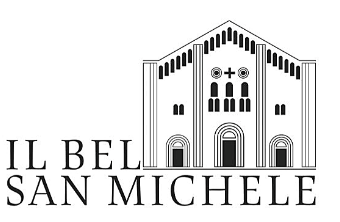 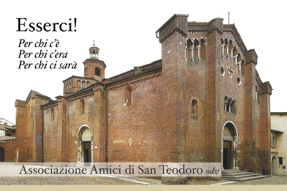 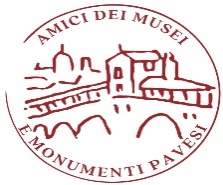 Il percorso proposto vuole fare conoscere le testimonianze romaniche, religiose, civili e archeologiche presenti nella città di Pavia per scoprire le bellezze diffuse sul territorio, per amare la propria storia da apprezzare e da trasmettere alle generazioni future. Questo percorso si articola in due ‘pellegrinaggi’: una in giugno e il secondo in settembre 2023.1° PELLEGRINAGGIOSabato 10 giugno 2023 - ore 15 – 17 circa Partenza da piazza San Pietro in ciel d’Oro verso San LanfrancoIl percorso, riportato nella planimetria, sarà illustrato dalprof. Antonio Rovelli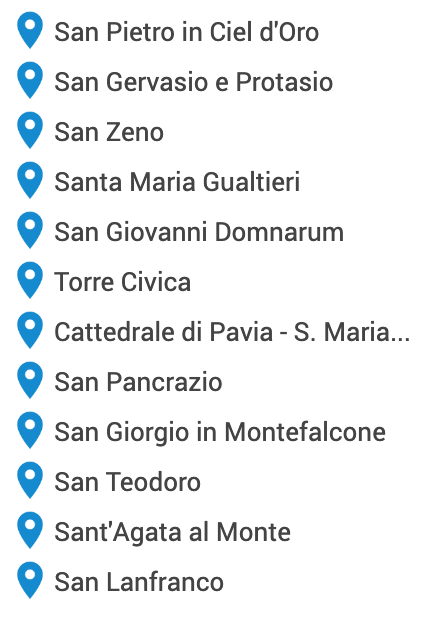 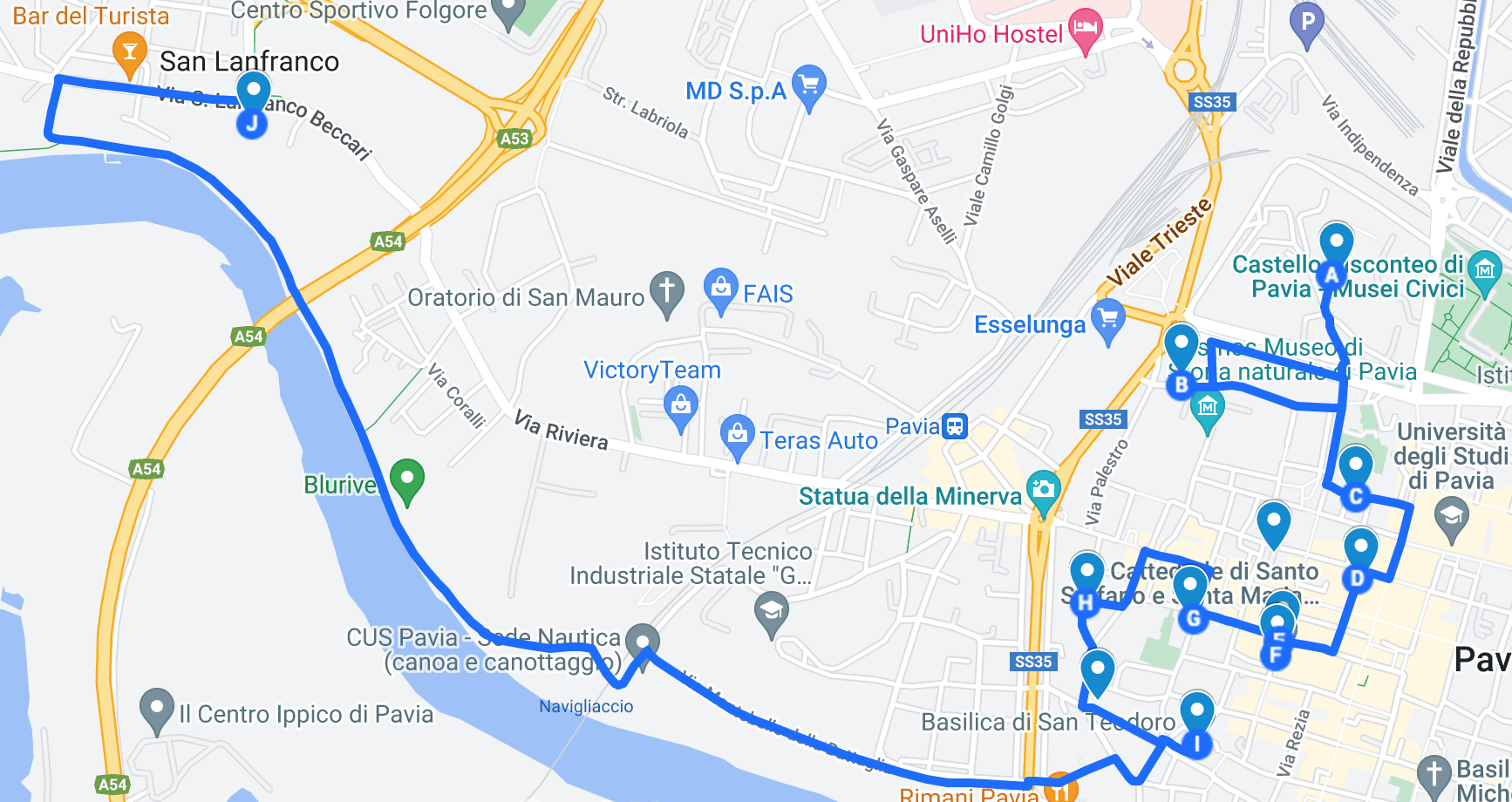 Con il contributo di       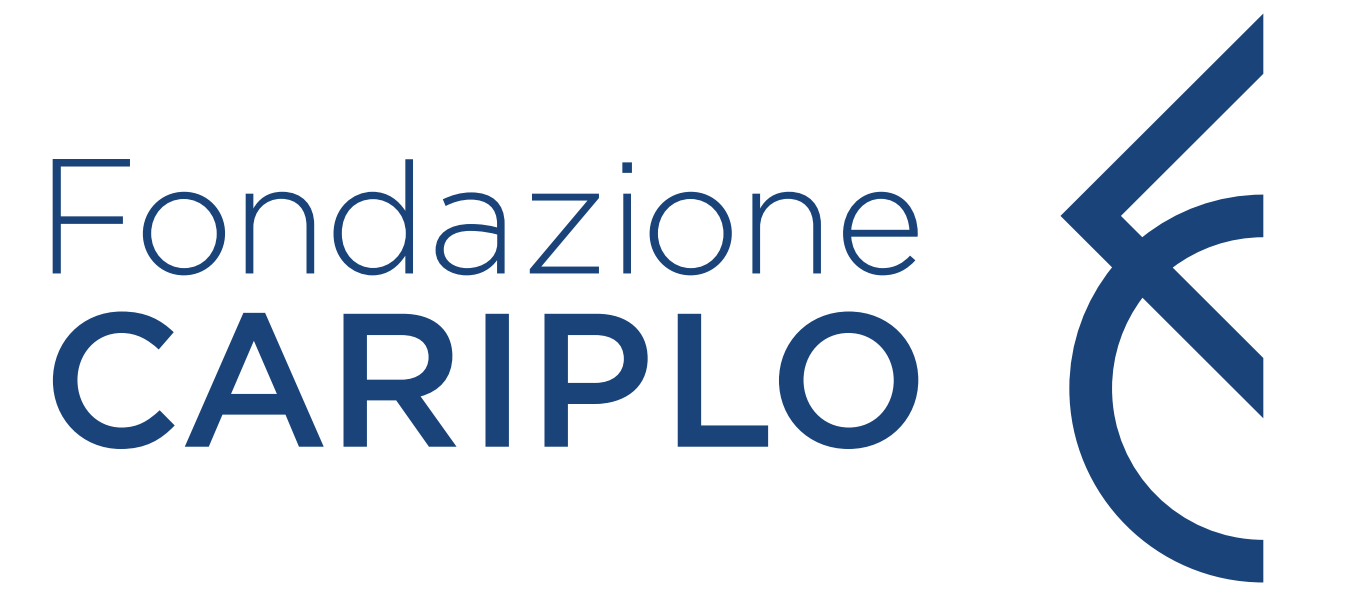 